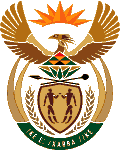 MINISTRY OF ENERGYREPUBLIC OF SOUTH AFRICAPRIVATE BAG x 96, PRETORIA, 0001, Tel (012) 406 7658PRIVATE BAG x 9111, CAPE TOWN, 8000 (021) 469 6412, Fax (021) 465 5980	Memorandum from the Parliamentary OfficeNational Assembly Question: 3231Mr D C Ross (DA) to ask the Minister of Energy:What (a) amount did (i) his department and (ii) each entity reporting to him borrow from any entity in the People’s Republic of China (aa) in each of the past three financial years and (bb) since 1 April 2018, (b) is the name of the lender of each loan, (c) conditions are attached to each loan and (d) are the repayment periods for each loan in each case? 																	NW3660EReply:(i)(ii) What amount did each entity reporting to him borrow from any entity in the People’s Republic of ChinaDepartment (a)(b)(c)(d)Department of EnergyNoneN/AN/AN/AEntityaa) in each of the past three financial years andb) ) is the name of the lender of each loanc) conditions are attached to each loan andd) are the repayment periods for each loan in each case?CEFNoneN/AN/AN/ANECSANoneN/AN/AN/ANERSANoneN/AN/AN/ANNRNoneN/AN/AN/ANRWDINoneN/AN/N/ASANEDINoneN/AN/AN/A